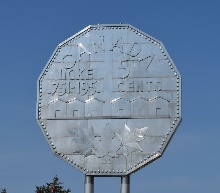     NCLDC     Transfers/refunds will only be issued/approved under special circumstances as determined by the event directors, only up to 1 month prior to event.PLEASE PRINTDISCLAIMER:The following disclaimer must be signed and dated by every attendee of the workshop (participants under the age of 19 must have a parent or guardian sign).  Thank you.By the act of submitting this form, the party signed below, as well as their heirs, executors and administrators, agree and are bound to hold the organizers of the event and their agents harmless from all suits, claims and demands of every kind and character arising out of and in conjunction with this event.  I hereby authorize the reproduction, sale, copyright, exhibition, broadcast, and/or distribution of any official event videotape or photograph without limitations.  I understand the physical risks of social dance and assume full responsibility for any injury or personal damages resulting from this work.Dancer #1 Signature  ____________________________________          Date:  ____________________________   Dancer #2 Signature                                                                                    Date:  _________________________________________________________________________________           Date:  ____________________________Signature of Parent/Guardian for those under 19 years of ageInstructor?   Yes    No       Level of Dance:  Beginner/Improver    Intermediate    Advanced   **PLEASE CIRCLE**Name of Your Instructor:  ______________________________________________________This will help us determine what grouping you belong to for the Open Dance Request ListPlease sign, date and mail the registration form, along with cheque/money order to:                                                                       Carol Larocque1117 – 256 Caswell Dr., Sudbury, ON    P3E 2N9There will be a $50 charge for NSF cheques.E-transfers accepted -  to Carol Larocque ncldc2023@outlook.com  – automatic depositTo submit your registration form electronically – complete manually, scan or take picture and send to the above email addressFor additional registration forms, go to:Carol’s website -  www.dancinfeetinmotion.ca   NCLDC 2024 TabStep Sheet Booklet - $10.00 – pre-ordered only - deadline Aug 10, 2024     __________________                Please include payment for step sheet booklet with registration                              (mark here if ordering)Workshop Pass(PLEASE CIRCLE PRICE)By July 1, 2024 July 2-Sep 10, 2024Advise of allergies or vegan.  Disclaimer: we will try as much as possible to accommodate re: allergies, but there is no guarantee.Includes entry to workshop and evening dance$60.00$70.00Daytime Workshop Only$50.00$55.00Evening Dance Only$20.00$20.00Dancer#1 NameCityDancer#2 Name (only if a couple)Province/State/CountryPhone #Postal Code/ZipEmail address#1: (if couple has more than 1 email, supply bothEmail address#2: